Strona id.poznan.pl Tekst łatwy do czytania i zrozumienia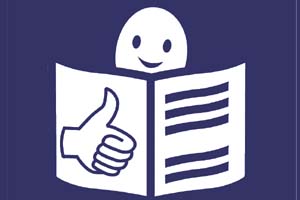 Jakie informacje znajdziesz na stronie id.poznan.pl?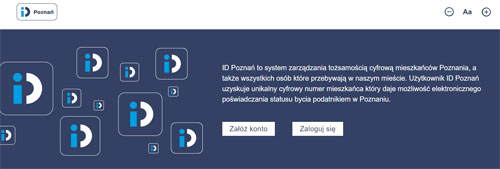 Strona ID Poznań zbiera i przechowuje informacje
o mieszkańcach Poznania.Strona jest podzielona na kilka części, czyli bloki.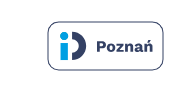 Na górze znajdziesz logo strony.Jeśli klikniesz w logo, to wrócisz na stronę główną id.poznan.pl.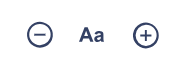 Obok znajdziesz narzędzie do powiększania 
i pomniejszania tekstu na stronie.Jak założyć konto na stronie id.poznan.pl?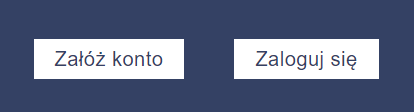 Możesz założyć swoje konto na stronie id.poznan.pl.Kliknij w przycisk „Załóż konto”.Jeśli masz już swoje konto, to możesz się zalogować.Kliknij przycisk „Zaloguj się”.Po zarejestrowaniu konta na stronie id.poznan.pl
otrzymasz cyfrowy numer mieszkańca.Cyfrowy numer to taki, który działa w Internecie.Za pomocą cyfrowego numeru mieszkańca możesz potwierdzić,
że płacisz podatki w Poznaniu.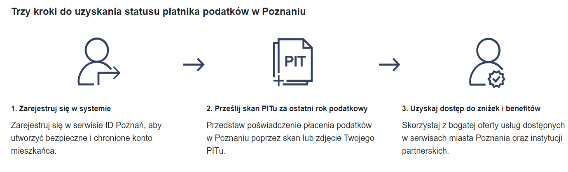 Pod blokiem do rejestracji znajdziesz instrukcję,
jak potwierdzić, że płacisz podatki w Poznaniu.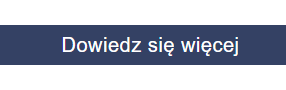 Możesz kliknąć przycisk „Dowiedz się więcej”.Tam znajdziesz więcej informacji o sposobie rejestracji.Co daje rejestracja na stronie id.poznan.pl?Po zarejestrowaniu się i potwierdzeniu, że płacisz podatki w Poznaniu możesz skorzystać z wielu wygodnych ofert.Oferty pochodzą od partnerów strony id.poznan.pl.Partnerzy to firmy, które współpracują ze stroną id.poznan.pl.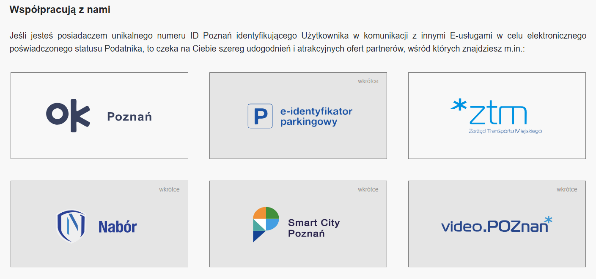 Pod blokiem do rejestracji znajdziesz kafle partnerów.Partnerami strony id.poznan.pl są na przykład:
OK Poznań, Smart City Poznań, Video Poznań.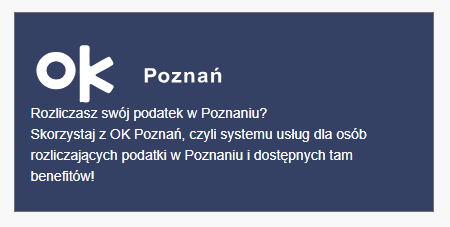 Po najechaniu na wybrane okienko pojawi się informacja o tym,
co oferuje każdy partner.Możesz kliknąć na okienko, żeby przejść na stronę partnera.Co znajdziesz na dole strony id.poznan.pl?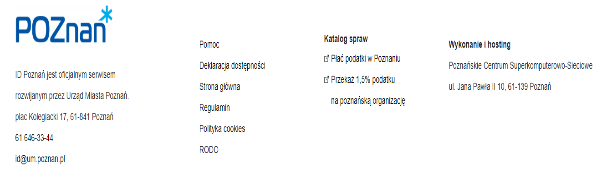 Na dole strony znajduje się stopka.Znajdziesz w niej deklarację dostępności,
regulaminy i informacje o twórcach strony.Jeśli klikniesz „Pomoc”, to przejdziesz na stronę z odpowiedziami na bardzo częste pytania.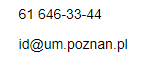 W stopce znajdziesz informacje kontaktowe z serwisem ID Poznań,
czyli numer telefonu i adres e-mail.Data opracowania: 26.09.2023 r.Konsultacje: uczestniczki i uczestnicy Warsztatu Terapii Zajęciowej „Przyjaciele” i Klubu „Przyjaciele”